Урок 17                                     Тема: Массовая доля примесейЗадачи:- обучающие: закрепить понятия: «растворы», «растворитель», «растворенное вещество», «массовая доля примесей». Обобщить имеющиеся знания.- развивающие: развивать коммуникативные способности школьников, формировать у обучающихся собственный интерес к предмету, способность анализировать и обобщать материал, решать задачи.- воспитательные: воспитывать внимание и самостоятельность при повторении и закреплении материала, способность рассуждать объективно и логично, с учетом своей точки зрения.УУД: личностные – участвовать в определении выводов в заданиях;•	регулятивные – преобразовывать совместными усилиями практическую задачу в познавательную;•	познавательные – определять способы решения проблем под руководством учителя, выдвигать гипотезы и выстраивать стратегию поиска под руководством учителя, формулировать новые знания совместными групповыми усилиями;•	коммуникативные – участвовать в коллективном обсуждении проблемы.Ход урока1. Организационный этап.2.  Постановка цели и задач урока. Мотивация учебной деятельности учащихся.3.  Актуализация знаний.4. Введение новых знаний.  5. Закрепление знаний, умений, навыков.6. Рефлексия.7. Домашнее задание.1. Организационный этап.Задача: подготовить учащихся к работе на уроке.Критерий выполнения: полная готовность класса к работе; быстрое включение учащихся в деловой ритм; организация внимания всех учащихся.Приветствие учащихся, фиксация отсутствующих, проверка внешнего состояния помещения, проверка подготовленности учащихся к уроку; организация внимания; внутренняя готовность; психологическая организация внимания.2.  Постановка цели и задач урока. Мотивация учебной деятельности учащихся.На примере замерзания раствора соли вы убедились, что присутствие посторонних соединений изменяет свойства вещества. В некоторых областях техники использование недостаточно «чистых» материалов недопустимо. Микросхему компьютера не сделать без особо чистого кристалла кремния, в атомной энергетике предъявляются повышенные требования к очистке ядерного топлива, световой сигнал «погаснет» в стекловолоконном кабеле, наткнувшись на посторонние вкрапления.3. Актуализация знаний.Если главное (основное) вещество содержит посторонние загрязнения – это тоже смесь, только в этом случае все ненужные, а порой и вредные ее компоненты называют одним словом – примеси. Чем меньше примесей, тем чище вещество.Иногда вещество, содержащее примеси, называют техническим образцом или просто образцом. Следовательно, любой такой образец включает основное вещество и примеси.4. Введение новых знаний.Степень чистоты вещества принято выражать массовой долей основного компонента или массовой долей примесей.С массовыми долями разного типа вы уже знакомы. Попробуйте теперь сами сформулировать определение, что такое массовая доля примесей в веществе. Получилось? Сравните.Массовой долей примесей называется отношение массы примесей к массе образца: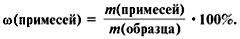 Предположим, вам нужно вычислить массовую долю основного вещества в образце. Тогда можно воспользоваться формулой: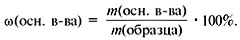 Следует не забывать, что сумма массовых долей основного вещества и примесей всегда равна 1, или 100%:(осн. в-ва) + (примесей) = 1, или 100%.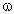 Также справедливо утверждение, что масса образца складывается из массы основного вещества и массы примесей:m(образца) = m(осн. в-ва) + m(примесей).Разберем несколько задач с использованием понятия «массовая доля примесей».Задача 1. Природная самородная сера содержит 8% примесей. Какая масса чистой серы содержится в 2 т природного образца?Дано:(примесей) = 0,08,m(образца) = 2 т.Найти: m(серы).РешениеВычислим массу примесей в 2 т самородной серы:m(примесей) = m(образца)•(примесей) = 2 (т) •0,08 = 0,16 т.Рассчитаем массу чистой серы, содержащейся в природном образце:m(серы) = m(образца) – m(примесей) = 2 (т) – 0,16 (т) = 1,84 т.Ответ. m(серы) = 1,84 т.Задача 2. В пищевой отрасли промышленности можно использовать лимонную кислоту, содержащую не более 1% посторонних примесей. В аналитической лаборатории установлено, что в  продукта содержится  кислоты. Можно ли использовать продукт в пищевых целях?Дано:m(образца) = ,m(кислоты) = .Найти:(примесей).РешениеВычислим массовую долю лимонной кислоты в образце: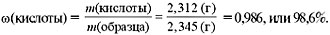 Рассчитаем массовую долю примесей в образце:(примесей) = 1 – (кислоты) = 1 – 0,986 = 0,014, или 1,4%.Ответ. Данный образец лимонной кислоты не может быть использован в пищевой отрасли промышленности.5. Закрепление знаний, умений, навыков.1. Что называется массовой долей примесей? Что показывает эта величина?2. В промышленности используются вещества с маркировкой «ч», что означает «чистое вещество». Содержание примесей в них может составлять, например, 0,01%. Найдите максимально допустимую массу примесей в  образца сажи с маркировкой «ч».3. Массовая доля примесей в известняке составляет 5%. Рассчитайте массу основного вещества (карбоната кальция), содержащегося в  природного известняка.4. При очистке медного купороса получилось 150 мг примесей, что составило 2% от массы образца. Определите массу технического медного купороса, который подвергли очистке.5. Для изготовления полупроводниковых батарей используется сверхчистый кремний. Массовая доля примесей в нем не должна превышать 0,000 000 0001%. Годится ли для данных целей кремний, в  которого содержится 0,03 мг примесей?6. Рефлексия.          Учитель предлагает взять стикеры красного, розового и желтого цвета и соответственно прикрепить на лист тетради:красный, если ставим себе «5»,розовый, если «4»,желтый, если «3».
7. Домашнее задание: прочитать параграф 15, ответить на вопросы 2, 3, 7.